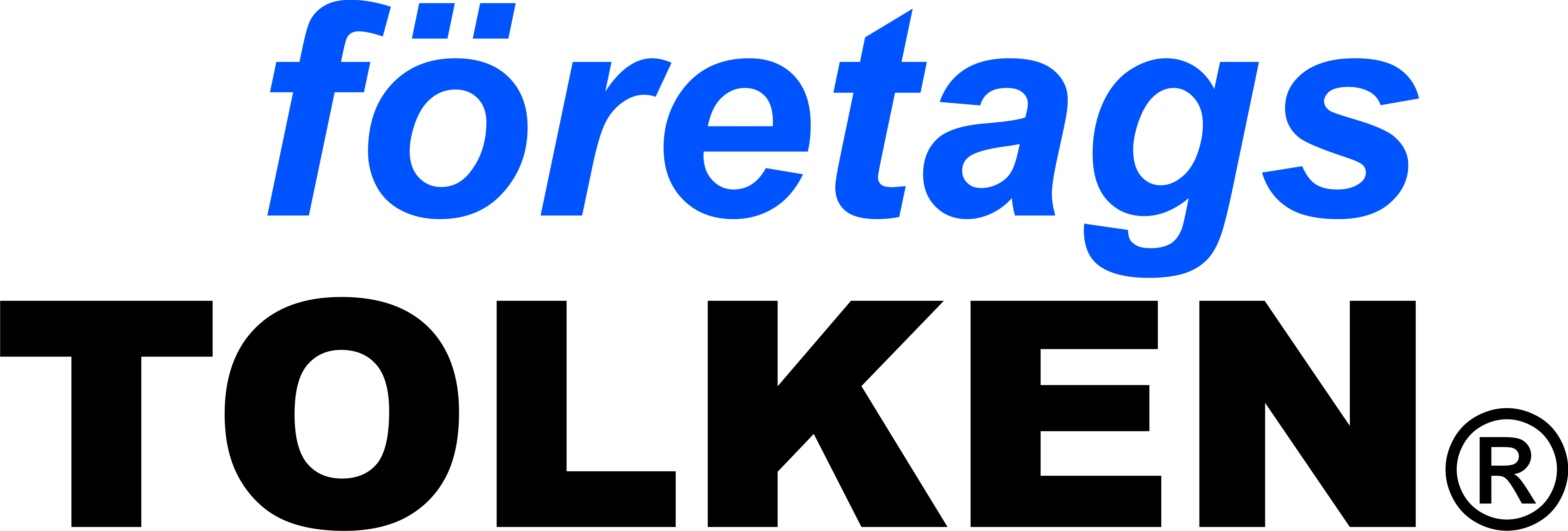 BOLAGSAVTAL FÖR ÖPPET BOLAG, 2 BOLAGSMÄNIFYLLNADSDIREKTIV•    Komplettera gråa fälten, mata ut papperen. Kom ihåg att underskriva!•    Mellan punkten i avtalet finns gråa fälten, med vilka sidans utsikt kan förändras.•   Ett aktieägar-/bolagsmanavtal bör upprättas när det finns mer än en aktieägare
      eller ansvarig delägare i bolaget. Avtalet finns som en form i Företagstolken.VI ANSVARAR INTE FÖR LÄMPLIGHETEN OCH RIKTIGHETEN I FÖLJANDE BOLAGSAVTALSMODELLER I SAMTLIGA FALL, UTAN DE BÖR SES SOM EXEMPEL PÅ ETT BOLAGSAVTAL. VI ANSVARAR INTE FÖR EVENTUELLA SKADOR SOM ORSAKATS AV FELAKTIG INFORMATION. BOLAGSAVTAL FÖR ÖPPET BOLAGVi undertecknade har beslutat grunda ett kommanditbolag och godkänna följande bolagsavtal för det.1. Bolagets firmaVi godkänner att firman och namnalternativen registreras i angiven ordning.2. Hemort är      3. VerksamhetsområdeBolagets verksamhetsområde Företaget kan äga och förvalta värdepapper, byggnader och fastigheter.7. Verkställande direktören Åt företaget kan väljas en verkställande direktör för att ansvara för företagets löpande förvaltning.      8. Vinstfördelning
Företagets vinst fördelas jämnt bolagsmännen emellan .9. Bolagsmans dödDå en bolagsman avlider behöver man inte upplösa bolaget utan i hans ställe inträder hans rättsinnehavare vartefter som de har fyllt aderton (18) år. Om de inte vill bli bolagsmän bör de anmäla om det inom tre (3) månader efter att bolagsmannen har avlidit. Bolagsmans rättsinnehavare, som har fyllt aderton (18) år, men inte vill bli bolagsman, får sin andel av företaget enligt följande:Bolagets värde vid dödstillfället utgörs av skillnaden mellan tillgångar och skulder minskade med trettio (30) procent. Tillgångarna värderas till gängse värde med hjälp av sakkunniga.Åt bolagsmans rättsinnehavare uträknas en andel bestämd efter huvudtalet av företaget oberoende av ålder men först efter att han har fyllt aderton (18) år kan han få ersättning för sin bolagsandel såvida han inte vill bli bolagsman. Villigheten att bli bolagsman bör meddelas inom tre (3) månader efter att han har fyllt aderton (18) år.      10. Upplösning av bolaget  Bolagsavtalet är i kraft tillsvidare. En bolagsman har rätt att säga upp detta bolagsavtal att gälla tre månader efter att det bevisligen har sagts upp, såvida inte en annan bolagsman går med på att avsluta företagets verksamhet tidigare än nämnda uppsägningstid har utgått. Om en annan bolagsman vill fortsätta företagets verksamhet, måste han inlösa bolagsandelen av den bolagsman som avgår till ett pris som är uträknat på i punkt 9. avsett sätt.      11. Övriga bestämmelser Övrigt iakttas lagen om öppna bolag och kommanditbolag.Detta avtal har uppgjorts i tre (3) likalydande exemplar, ett för bägge bolagsmännen och ett för handelsregistret.UnderskriftPERSONUPPGIFTSBLANKETT (för begränsad användning) Du kan vid behov skriva ut extra blanketter på vår webbplats: www.prh.fi/rattelserBolagets firma är       Öppet bolag2. Namnalternativ       Öppet bolag3. Namnalternativ       Öppet bolag4. Bolagsmännen  4. Bolagsmännen  Fullständigt namnFödelsedatumHemortMedborgarskap Insats som placerasInsats som placerasFullständigt namnFödelsedatumHemortMedborgarskap Insats som placerasInsats som placeras5. Bolagsmännens arbetsfördelning 6. Bolagets räkenskapsperiod och revision5. Bolagsmännens arbetsfördelning 6. Bolagets räkenskapsperiod och revision5. Bolagsmännens arbetsfördelning 6. Bolagets räkenskapsperiod och revision  Räkenskapsperioden börjar Räkenskapsperioden slutar      Perioden slutar Åt företaget kan väljas en revisor och en suppleant för denna. De väljs för sina uppgifter tills-
 vidare. En tyst bolagsman har rätt att granska företagets administration, bokföring och bokslut. Åt företaget kan väljas en revisor och en suppleant för denna. De väljs för sina uppgifter tills-
 vidare. En tyst bolagsman har rätt att granska företagets administration, bokföring och bokslut. Åt företaget kan väljas en revisor och en suppleant för denna. De väljs för sina uppgifter tills-
 vidare. En tyst bolagsman har rätt att granska företagets administration, bokföring och bokslut.PlatsPlatsPlatsDatumDatumBolagsmännen NamnförtydligandeNamnförtydligandeNamnförtydligandeFöretagets firma (företagsnamn)Företagets firma (företagsnamn)Företagets firma (företagsnamn)Företagets firma (företagsnamn)FO-nummerAnmälans diarienummer:Anmälans diarienummer:Anmälans diarienummer:Ange personens namn, finländska personbeteckning och medborgarskap på den här blanketten. Om personen inte har finländsk personbeteckning, ange personens födelsedatum. Om personen inte bor i Finland, ange hemadress.Ange personens namn, finländska personbeteckning och medborgarskap på den här blanketten. Om personen inte har finländsk personbeteckning, ange personens födelsedatum. Om personen inte bor i Finland, ange hemadress.Ange personens namn, finländska personbeteckning och medborgarskap på den här blanketten. Om personen inte har finländsk personbeteckning, ange personens födelsedatum. Om personen inte bor i Finland, ange hemadress.Ange personens namn, finländska personbeteckning och medborgarskap på den här blanketten. Om personen inte har finländsk personbeteckning, ange personens födelsedatum. Om personen inte bor i Finland, ange hemadress.EfternamnEfternamnFörnamnFörnamnMedborgarskapMedborgarskapPersonbeteckningFödelsedatumEfternamnEfternamnFörnamnFörnamnMedborgarskapMedborgarskapPersonbeteckningFödelsedatumEfternamnEfternamnFörnamnFörnamnMedborgarskapMedborgarskapPersonbeteckningFödelsedatumEfternamnEfternamnFörnamnFörnamnMedborgarskapMedborgarskapPersonbeteckningFödelsedatumEfternamnEfternamnFörnamnFörnamnMedborgarskapMedborgarskapPersonbeteckningFödelsedatumEfternamnEfternamnFörnamnFörnamnMedborgarskapMedborgarskapPersonbeteckningFödelsedatumEfternamnEfternamnFörnamnFörnamnMedborgarskapMedborgarskapPersonbeteckningFödelsedatumEfternamnEfternamnFörnamnFörnamnMedborgarskapMedborgarskapPersonbeteckningFödelsedatumEfternamnEfternamnFörnamnFörnamnMedborgarskapMedborgarskapPersonbeteckningFödelsedatumEfternamnEfternamnFörnamnFörnamnMedborgarskapMedborgarskapPersonbeteckningFödelsedatum